RESUME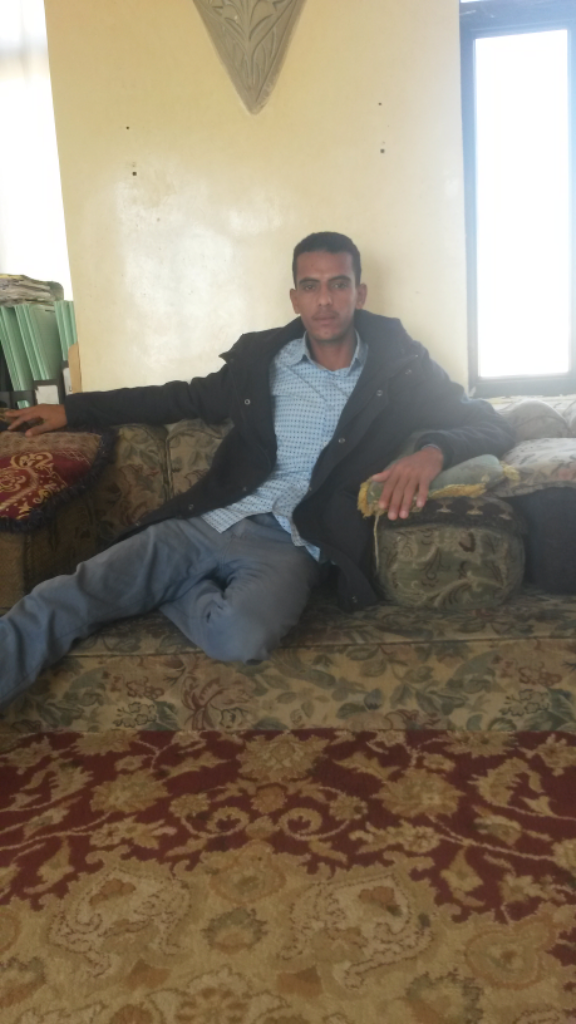 Nameهادي جيلان علي معلمتاريخ الميلاد:1993مالمهنة:طالب جامعيالتخصص:حقوقE-mail:hadigilan2@gmail.com